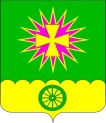 АДМИНИСТРАЦИЯ Нововеличковского сельского поселения Динского района ПОСТАНОВЛЕНИЕот 16.04.2018					                                       № 92станица НововеличковскаяО проведении открытого конкурса по отбору специализированнойслужбы по вопросам похоронного дела на территорииНововеличковского сельского поселения Динского районаКраснодарского краяВ соответствии с положениями Гражданского Кодекса Российской Федерации, требованиями Федерального закона от 06.10.2003 № 131-ФЭ «Об общих принципах организации местного самоуправления в Российской Федерации», Федерального закона от 26.07.2006 № 135-Ф3 «О защите конкуренции», Федерального закона от 12.01.1996 № 8-ФЗ «О погребении и похоронном деле», Законом Краснодарского края от 4 февраля 2004 года N 666-КЗ "О погребении и похоронном деле в Краснодарском крае" в целях организации оказания услуг по вопросам похоронного дела на территории Нововеличковского сельского поселения Динского района Краснодарского края п о с т а н о в л я ю:1.	Создать конкурсную комиссию для проведения открытого конкурса по отбору специализированной службы по вопросам похоронного дела на территории Нововеличковского сельского поселения и утвердить ее состав согласно приложению № 1 к настоящему постановлению.2. Утвердить извещение о проведении открытого конкурса по отбору специализированной службы по вопросам похоронного дела на территории Нововеличковского сельского поселения согласно приложению № 2 к настоящему постановлению.3. Специалисту отдела финансов и муниципальных закупок администрации Нововеличковского сельского поселения Л.И. Бурдюг опубликовать извещение о проведении открытого конкурса на www.torgi.gov.ru. и организовать проведение открытого конкурса по отбору специализированной службы по вопросам похоронного дела на территории Нововеличковского сельского поселения Динского района Краснодарского края.4.	Отделу по общим и правовым вопросам администрации Нововеличковского сельского поселения (Калитка) обнародовать настоящее постановление в установленном порядке и разместить на официальном сайте администрации Нововеличковского сельского поселения в сети Интернет.5.	Контроль за исполнением настоящего постановления оставляю за собой.6. Настоящее постановление вступает в силу со дня обнародования.Исполняющий обязанностиглавы администрацииНововеличковского сельского поселения                                                                         Г.М. КоваПРИЛОЖЕНИЕ №1УТВЕРЖДЕНОпостановлением администрацииНововеличковского сельского поселенияот 16.04.2018 г. № 92Состав конкурсной комиссиидля проведения открытого конкурса по отбору специализированной службы по вопросам похоронного дела на территории Нововеличковского сельского поселенияКова 						глава НововеличковскогоСергей Михайлович			сельского поселения,председатель комиссии;Токаренко 	начальник отдела ЖКХ, малого иВалерий Владимирович	среднего бизнеса администрации Нововеличковского сельскогопоселения,заместитель председателя комиссии;Бурдюг					специалист отдела финансов Любовь Ивановна	и муниципальных закупок администрации Нововеличковского сельского поселения,секретарь комиссии;Члены комиссии:Габлая			председатель Совета депутатовВладимир Амурович			Нововеличковского сельского поселения, Кочарян			депутат Совета Нововеличковского Мартун Арменакович			сельского поселения, Мартыненко			депутат Совета Нововеличковского Наталья Васильевна			сельского поселения, Вуймина					начальник отдела финансов Надежда Николаевна	и муниципальных закупок администрации Нововеличковского сельского поселения,Марук					начальник отдела имущественных иОлеся Георгиевна	земельных отношений администрации Нововеличковского сельского поселения, Саламахина				специалист отдела по общим и правовымЕлена Игоревна	вопросам, администрации Нововеличковского сельского поселения, Волочай 					член Совета ветерановАнатолий Фёдорович	Нововеличковского сельского поселения.ПРИЛОЖЕНИЕ №2УТВЕРЖДЕНОпостановлением администрацииНововеличковского сельского поселенияот 16.04.2018 г. № 92ИЗВЕЩЕНИЕо проведении открытого конкурса по выбору специализированной службы по вопросам похоронного дела на территории Нововеличковского сельского поселенияФорма торгов: открытый конкурс.Заказчик: Администрация Нововеличковское Сельское поселение Динского района Краснодарского края. Местонахождение и почтовый адрес: 353212, Краснодарский край, Динской район, ст. Нововеличковская, ул. Красная, д. 53, контактный телефон: 8-/86162/-73-4-14; Факс: 8-/86162/-76-2-62Предмет конкурса: выбор специализированной службы по вопросам похоронного дела на территории Нововеличковского сельского поселения. Объем оказываемых услуг:  объемы услуг указаны в Технической части конкурсной документации. Место оказания услуг: кладбища, находящиеся на территории Нововеличковского сельского поселения.Срок действия полномочий специализированной службы по вопросам похоронного дела: с момента подписания договора до 01.06.2019 г.Срок, место и порядок предоставления конкурсной документации:  полный комплект конкурсной документации может быть получен всеми заинтересованными лицами по письменному заявлению, в т.ч. в форме электронного документа, в течение 2-х рабочих дней после получения организатором конкурса заявления. Конкурсная документация предоставляется  Заказчиком по рабочим дням с 8-00 до 13-00 часов  и с 14-00 до 16-30 (в пятницу и предпраздничные дни до 16-00) в каб. № 4 в электронном виде, бесплатно. Так же конкурсная документация доступна для ознакомления на официальном сайте Нововеличковского сельского поселения без взимания платы.Информационное обеспечение конкурса осуществляется через официальный сайт: www.torgi.gov.ru.Порядок и место подачи заявок на участие в открытом конкурсе – заявки подаются по форме, установленной документацией о конкурсе, в Администрацию Нововеличковского сельского поселения со дня, следующего за днем опубликования извещения о проведении открытого конкурса в официальном издании или размещения на официальном сайте,  с 17.04.2018 г. по рабочим дням с 8-00 до 12-00 и с 13-00 до 16-30 (в пятницу и предпраздничные дни до 16-00) Московского времени, до дня вскрытия конвертов с заявками 20.05.2018 г. 11-00 Московского времени по вышеуказанному адресу Заказчика в кабинете № 4.Вскрытие конвертов с заявками производится по адресу Заказчика 20.05.2018 года в 11-00 часов в кабинете № 4.Место, дата и время рассмотрения заявок производится по адресу Заказчика 18.05.2018 года в 13-00 часов в кабинете № 4.Место, дата и время  подведения итогов конкурса производится по адресу Заказчика 23.05.2018 года в 13-00 часов в кабинете № 4.Преимущества не предоставляются. Обеспечение конкурсной заявки не требуется.Информационная картаВ случае противоречия между условиями Инструкции и данными, приведенными в Информационной карте, Информационная карта имеют преобладающую силу.№/№ппНаименованиеОбщие сведенияОбщие сведения1.Наименование организатора конкурса:  Администрация Нововеличковское Сельское поселение Динского района Краснодарского края. (организатор конкурса является и заказчиком)2.Адрес организатора конкурса, номер телефона,  факса:  353212, Краснодарский край, Динской район, ст. Нововеличковская, ул. Красная, д. 53, контактный телефон: 8-/86162/-73-4-14; Факс: 8-/86162/-76-2-62Адрес электронной почты gkhnovovel@yandex.ruОфициальный сайт: novovelichkoskay.ru3.Форма: Открытый конкурс 4.Предмет конкурса: выбор специализированной службы по вопросам похоронного дела на территории Нововеличковского сельского поселения Динского района Краснодарского края.Описание оказываемых услуг специализированной службой по вопросам похоронного дела - содержится в Техническом задании.Заказчик: Администрация Нововеличковского сельского поселения Динского района Краснодарского края5.Уполномоченным заказчика по разъяснению условий  конкурса назначен: 1. По конкурсной документации: специалист отдела ЖКХ, малого и среднего бизнеса  Степика Р.В.телефон: 8(86162) 73-4-146.Срок, по окончании которого не принимаются запросы на разъяснение конкурсной документации: «14» мая  2018 года. 7. Требования к ПретендентамВ конкурсе может принимать участие любое юридическое лицо независимо от организационно-правовой формы, формы собственности, места нахождения и места происхождения капитала или любое физическое лицо, в том числе индивидуальный предприниматель, претендующий осуществлять погребение умерших на территории  Нововеличковского сельского поселения Динского района Краснодарского края в качестве специализированной службы по вопросам похоронного дела.Обязательные требования к Претендентам: Соответствие претендентов требованиям, установленным в соответствии с законодательством Российской Федерации к лицам, осуществляющим оказание услуг по предмету конкурса. Не проведение ликвидации претендента - юридического лица и отсутствие решения арбитражного суда о признании претендента - юридического лица, индивидуального предпринимателя банкротом и об открытии конкурсного производства.Не приостановление деятельности претендента в порядке, предусмотренном Кодексом Российской Федерации об административных правонарушениях, на день подачи заявки на участие в конкурсе.Отсутствие у претендента задолженности по начисленным налогам, сборам и иным обязательным платежам в бюджеты любого уровня или государственные внебюджетные фонды за прошедший календарный год и по состоянию на последнюю отчетную дату.8.Для участия в конкурсе Претенденты представляют следующие документы:      Заявка на участие в конкурсе (в соответствии с формой, установленной в разделе II настоящей документации);Предложение о качестве услуг (в соответствии с формой, установленной в разделе II  документации);Полученную не ранее чем за шесть месяцев до дня размещения на официальном сайте извещения о проведении открытого конкурса выписку из единого государственного реестра юридических лиц или нотариально заверенную копию такой выписки (для юридических лиц), полученную не ранее чем за шесть месяцев до дня размещения на официальном сайте извещения о проведении конкурса выписку из единого государственного реестра индивидуальных предпринимателей или нотариально заверенную копию такой выписки (для индивидуальных предпринимателей), надлежащим образом заверенный перевод на русский язык документов о государственной регистрации юридического лица или физического лица в качестве индивидуального предпринимателя в соответствии с законодательством соответствующего государства (для иностранных лиц), полученные не ранее чем за шесть месяцев до дня размещения на официальном сайте извещения о проведении открытого конкурса;Документ, подтверждающий полномочия лица на осуществление действий от имени претендента - юридического лица (копия решения о назначении или об избрании либо приказа о назначении физического лица на должность, в соответствии с которым такое физическое лицо обладает правом действовать от имени претендента без доверенности (далее для целей настоящей главы - руководитель). В случае если от имени претендента действует иное лицо, заявка на участие в конкурсе должна содержать также доверенность на осуществление действий от имени претендента, заверенную печатью претендента и подписанную руководителем претендента (для юридических лиц) или уполномоченным этим руководителем лицом, либо нотариально заверенную копию такой доверенности. В случае если указанная доверенность подписана лицом, уполномоченным руководителем претендента, заявка на участие в конкурсе должна содержать также документ, подтверждающий полномочия такого лица;Копии учредительных документов претендента (для юридических лиц).Все листы заявки на участие в конкурсе должны быть прошиты и пронумерованы. Заявки на участие в конкурсе должны содержать опись входящих в их состав документов, быть скреплены печатью претендента и подписаны претендентом или уполномоченным лицом претендента. В случае отсутствия печати делается отметка «печати не имею».Соблюдение претендентом указанных требований означает, что все документы и сведения, входящие в состав заявки на участие в конкурсе, поданы от имени претендента, а также подтверждает подлинность и достоверность представленных в составе заявки на участие в конкурсе документов и сведений.Каждый претендент может подать только одну заявку на участие в конкурсе. В случае если претендент подает более одной заявки, все конкурсные заявки с его участием отклоняются независимо от характера проведения и результатов конкурса.Указанные документы представляются в запечатанном конверте. Претенденты должны выполнить следующие требования по опечатыванию и маркировке конвертов с конкурсными заявками:•   заявка на участие в конкурсе подается в письменной форме в конверте;•   на конверте указывается наименование открытого конкурса, на участие в котором подается данная заявка;•   претендент вправе не указывать на таком конверте свое фирменное наименование, почтовый адрес (для юридического лица) или фамилию, имя, отчество, сведения о месте жительства (для физического лица). - документы или копии документов, подтверждающих соответствие участника установленным требованиям и условиям допуска к участию в конкурсе:1. наличие специализированного транспорта - представить копию  правоустанавливающего документа (свидетельство о регистрации) и/или договор основание (аренда, лизинг и другое).2. наличие персонала для оказания услуг - представить штатное расписание и копии трудовых договоров с работниками.3. наличие помещения для приема заявок - представить копию правоустанавливающего документа на помещение или договор аренды.4. наличие прямой телефонной связи – указать номер телефона и копии соответствующих документов.5. наличие материально-технической базы для изготовления предметов похоронного ритуала, либо наличие договоров на изготовление или приобретение предметов похоронного ритуала - представить копии соответствующих документов.9.Необходимое количество копий конкурсной заявки: одна единица.10.Адрес и срок подачи  конкурсных заявок: 353212, Краснодарский край, Динской район, ст. Нововеличковская, ул. Красная, д. 53, Заявки на участие в конкурсе принимаются с 17.04.2018 г. по рабочим дням с 9-00 до 12-00 и с 13-00 до 16-30 (в пятницу и предпраздничные дни до 17-00) Московского времени, до момента  вскрытия конвертов с заявками 18.05.2018 г. 13-00 Московского времени по вышеуказанному адресу Заказчика в каб. № 4. 11.Место, дата и время вскрытия конвертов с заявками: 353212, Краснодарский край, Динской район, ст. Нововеличковская, ул. Красная, д. 53,, 18.05.2018 года в 13-00 часов в кабинете № 4.13.Место и дата рассмотрения заявок: 353212, Краснодарский край, Динской район, ст. Нововеличковская, ул. Красная, д. 53,, 21.05.2018 года в 13-00 часов в кабинете № 4.14.Место и дата подведения итогов конкурса: 353212, Краснодарский край, Динской район, ст. Нововеличковская, ул. Красная, д. 53,, 23.05.2018 года в 13-00 часов в кабинете № 4.15.Критерии оценки заявок на участие в открытом конкурсе:Наличие помещения для приема заявок (на основании правоустанавливающего документа на помещение или договор аренды) в ст. Нововеличковской	от 0 до 20 балловНаличие персонала для оказания услуг (на основании трудового договора)	от 0 до 20 балловНаличие специализированного транспорта (на основании правоустанавливающего документа или договора аренды)	от 0 до 20 балловНаличие материально-технической базы для изготовления предметов похоронного ритуала баллов, либо наличие договоров на изготовление или приобретение предметов похоронного ритуала	от 0 до 20 балловПредоставление дополнительных услуг	от 0 до 20 баллов16.Конкретные требования к предмету конкурса: наименование услуг, место, условия, сроки оказания услуг указаны в Технической части конкурсной документации.17.Срок заключения договора: договор может быть заключен не ранее чем через десять дней, но не позднее чем двадцати дней со дня размещения на официальном сайте протокола оценки и сопоставления заявок на участие в конкурсе.